              ОЛЬГИНКА,     «ПОСЕЙДОН»            Лето 2024Гостевой дом «Посейдон» расположен в п. Ольгинка. Ольгинка - современный курортный поселок с развитой инфраструктурой, расположен в  к северо-западу от Туапсе в устье реки Ту. В Ольгинке нет железной дороги и федеральная трасса проходит в стороне  от поселка, что делает отдых здесь более спокойным. Сам поселок размещается в изумительной по красоте бухте Ольгинская, образованной мысом Агрия на западе и мысом Грязнова на востоке. От моря поселок тянется по длине на . Окружают поселок трехсотметровые горы, которые со стороны моря обрываются отвесными скалами. Гостевой дом «Посейдон» находится в тихом месте п. Ольгинка на закрытой территории микрорайона «Горизонт». Расположен в 150м ходьбы от моря, в пяти минутах от аквапарка, кафе, баров, ресторанов, ночных клубов. При этом прибрежного шума не слышно совсем. Гостевой дом граничит с пансионатом «Горизонт», где растет много зелени, за счет чего воздух чистый и свежий. Трёхэтажное новое здание с ухоженным двором, где есть зона для отдыха с мангалом и столиками для отдыха, а также есть возможность попробовать ароматный шашлык и плов, приготовленные на открытом огне. К вашим услугам, в гостевом доме «Посейдон» для проживания гостям предлагаются комфортабельные номер, пользование утюгом и гладильной доской. Водоснабжение в доме круглосуточное, имеется своя скважина с американской системой очистки воды ультрафиолетовым стерилизатором. Хозяева приветливые и добродушные, здесь продуманы все мелочи для комфортного проживания.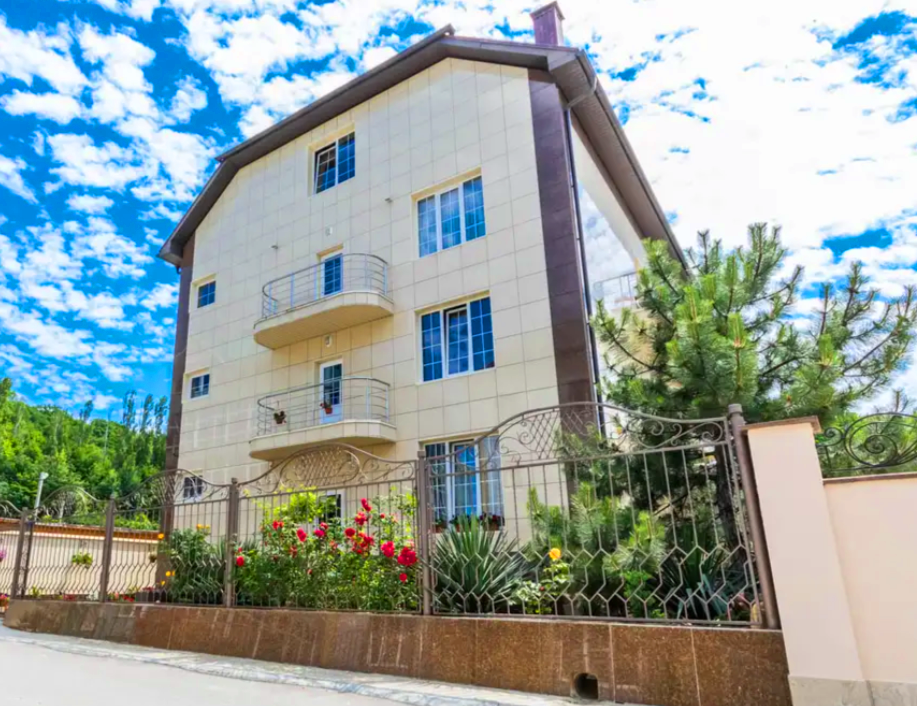 Размещение: «Комфорт», «Комфорт улучшенный» 2-х, 3-х, 4-х местные номера с удобствами  (WC, душ, ТВ, кондиционер, холодильник, односпальные и двуспальные кровати, диваны, кресла, кресло-машина, шкаф, стол, стул, чайник, наличие балкона  уточнять).Пляж: 2 мин — песчано – галечный.Питание: оборудованная, общая кухня с полным набором бытовой техники, расположенная на 1 этаже.Дети:  на одном месте с родителями до 5 лет – 6550руб., до 12 лет  скидка на проезд - 200 руб.Стоимость тура на 1 человека (7 ночей)В стоимость входит: проезд на автобусе, проживание в номерах выбранной категории, сопровождение, страховка от несчастного случая.   Курортный сбор за доп. плату.Выезд из Белгорода  еженедельно по понедельникам.Хочешь классно отдохнуть – отправляйся с нами в путь!!!!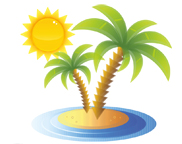 ООО  «Турцентр-ЭКСПО»                                        г. Белгород, ул. Щорса, 64 а,  III этаж                                                                                                            Остановка ТРЦ «Сити Молл Белгородский»     www.turcentr31.ru       т./ф: (4722) 28-90-40;  тел: (4722) 28-90-45;    +7-951-769-21-41РазмещениеЗаездыКОМФОРТКОМФОРТКОМФОРТКОМФОРТКОМФОРТКОМФОРТ   УЛУЧШЕННЫЙКОМФОРТ   УЛУЧШЕННЫЙКОМФОРТ   УЛУЧШЕННЫЙКОМФОРТ   УЛУЧШЕННЫЙДоп.
место 
РазмещениеЗаездыбез балконабез балконабез балконас балкономс балконом3-х мест. с удоб. с диванчиком4-х мест. с удоб.с  диваноми кроватью-машинкой4-х мест. с удоб.с 2-мя диванчиками2-х ком. 4-х мест. с удоб.Доп.
место 
РазмещениеЗаезды2-х мест. с удоб.3-х мест. с удоб.4-х мест. с удоб.2-х мест. с удоб.3-х мест. с удоб.3-х мест. с удоб. с диванчиком4-х мест. с удоб.с  диваноми кроватью-машинкой4-х мест. с удоб.с 2-мя диванчиками2-х ком. 4-х мест. с удоб.Доп.
место 
03.06.-12.06.1655015700143001730016200179501550016400169001380010.06.-19.06.1675015900145001750016400182001570016600171001400017.06.-26.06.1830016900153001910017300185001650016900173001420024.06.-03.07.1850017100155001930017500187001670017100175001440001.07.-10.07.2050018400164002140019000202001740017900187001460008.07.-17.07.2130018900172002260019900208001790018200195001490015.07.-24.07.2300020400181002370020800227001940019900202001490022.07.-31.07.2300020400181002370020800227001940019900202001490029.07.-07.08.2300020400181002370020800227001940019900202001490005.08.-14.08.2300020400181002370020800227001940019900202001490012.08.-21.08.2300020400181002370020800227001940019900202001490019.08.-28.08.2300020400181002370020800227001940019900202001490026.08.-04.09.2250019900178002320020400225001900019300200001490002.09.-11.09.2170019400175002270020100212001820018800197001470009.09.-18.09.2150019200173002250019900210001800018600195001470016.09.-25.09.2130019000171002230019700208001780018400193001450023.09.-02.1021100188001690022100195002060017600182001910014300